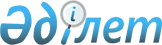 Текелі қалалық мәслихатының "Текелі қаласының 2010-2012 жылдарға арналған бюджеті туралы" 2009 жылғы 20 желтоқсандағы N 15-135 шешіміне өзгерістер енгізу туралы
					
			Күшін жойған
			
			
		
					Алматы облысының Текелі қалалық мәслихатының 2010 жылғы 03 ақпандағы N 17-145 шешімі. Алматы облысының Әділет департаменті Текелі қаласының Әділет басқармасында 2010 жылы 04 наурызда N 2-3-74 тіркелді. Күші жойылды - Алматы облысы Текелі қалалық мәслихатының 2011 жылғы 21 ақпандағы N 29-236 шешімімен      Ескерту. Күші жойылды - Алматы облысы Текелі қалалық мәслихатының 2011.02.21 N 29-236 Шешімімен      

Қазақстан Республикасы Бюджет кодексінің 104-бабының 5-тармағын, 106-бабының 1-тармағын, 109-бабының 1-тармағын, Қазақстан Республикасы "Қазақстан Республикасындағы жергілікті мемлекеттік басқару және өзін-өзі басқару туралы" Заңының 6-бабы 1-тармағының 1)-тармақшасын басшылыққа алып, Текелі қалалық мәслихаты ШЕШІМ ҚАБЫЛДАДЫ:



      1. Текелі қалалық мәслихатының "Текелі қаласының 2010-2012 жылдарға арналған бюджеті туралы" 2009 жылғы 20 желтоқсандағы N 15-135 (2010 жылғы 8 қаңтардағы "Текелийский рабочий" газетінің 2-нөмірінде жарияланған, Текелі қалалық әділет басқармасында 2009 жылы 28 желтоқсанда 2-3-69 нөмірімен нормативтік құқықтық актілерді мемлекеттік тіркеу тізілімінде тіркелген) шешіміне мынадай өзгерістер енгізілсін:



      1 тармақтың 1) тармақшасында:

      "кірістер барлығы" деген жол бойынша "1158917" саны "1300636" санына ауыстырылсын;

      "трансферттердің түсімдері барлығы" деген жол бойынша "1071534" саны "1213253" санына ауыстырылсын, соның ішінде:

      "республикалық бюджеттен трансферттер" деген жол бойынша "156721" саны "158583" санына ауыстырылсын;

      "облыстық бюджеттен трансферттер" деген жол бойынша "260325" саны "400182" санына ауыстырылсын.



      2 тармақтың 1) тармақшасында:

      "шығындар" деген жол бойынша "1158917" саны "1331603" санына ауыстырылсын.



      4 тармақтың:



      1) тармақшасында "жалпы сипаттағы мемлекеттік қызметтерге" деген сөздерден кейін "71785" саны "71835" санына ауыстырылсын;



      4) тармақшасында "білім беру мекемелерін ұстауға" деген сөздерден кейін "514741" саны "651916" санына ауыстырылсын;



      5) тармақшасында "әлеуметтік көмек және әлеуметтік қамсыздандыруға" деген сөздерден кейін "90408" саны "93774" санына ауыстырылсын;



      6) тармақшасында "тұрғын-үй коммуналдық шаруашылыққа" деген сөздерден кейін "163282" саны "162282" санына ауыстырылсын;



      7) тармақшасында "мәдениет, спорт, туризм және ақпараттық кеңістігіне" деген сөздерден кейін "30451" саны "34221" санына ауыстырылсын;



      8) тармақшасында "ауыл, су, орман, балық шаруашылығы, ерекше қорғалатын табиғи аумақтар, қоршаған ортаны және жануарлар дүниесін қорғау, жер қатынастарына" деген сөздерден кейін "28037" саны "33449" санына ауыстырылсын;



      11) тармақшасында "басқаларға" деген сөздерден кейін "10148" саны "33896" санына ауыстырылсын;



      12) тармақшасында "трансферттер" деген сөздерден кейін "55006" саны "55170" санына ауыстырылсын.



      2. Аталған шешімнің 1 қосымшасы осы шешімнің 1 қосымшасына сәйкес жаңа редакцияда баяндалсын.



      3. Аталған шешімнің 4 қосымшасы осы шешімнің 2 қосымшасына сәйкес жаңа редакцияда баяндалсын.



      4. Аталған шешімнің 6 қосымшасы осы шешімнің 3 қосымшасына сәйкес жаңа редакцияда баяндалсын.



      5. Осы шешім 2010 жылдың 1 қаңтарынан бастап қолданысқа енгізіледі.      Текелі қалалық мәслихатының

      IV шақырылымындағы кезекті

      ХІХ сессиясының төрайымы                   Т. Вуколова      Текелі қалалық

      мәслихатының хатшысы                       Н. Калиновский      КЕЛІСІЛДІ:      "Текелі қаласының экономика

      және бюджеттік жоспарлау

      бөлімі" мемлекеттік

      мекемесінің бастығы                        Мырзахметова Файзагүл Сванқызы

      2010 жылғы 03 ақпан

Текелі қалалық мәслихатының

"Текелі қаласының 2010-2012

жылдарға арналған бюджеті туралы"

2009 жылғы 20 желтоқсандағы

N 15-135 шешіміне өзгерістер

енгізу туралы" 2010 жылғы

3 ақпандағы N 17-145

шешішімен бекітілген

1 қосымшаТекелі қалалық мәслихатының

"Текелі қаласының 2010-2012

жылдарға арналған бюджеті

туралы" 2009 жылғы

20 желтоқсандағы

N 15-135 шешіміне

1 қосымша 

Текелі қаласының 2010 жылға арналған бюджеті      Текелі қалалық мәслихатының

      IV шақырылымындағы кезекті

      XIX сессиясының төрайымы                   Т. Вуколова      Текелі қалалық

      мәслихатының хатшысы                       Н. Калиновский

Текелі қалалық мәслихатының

"Текелі қаласының 2010-2012

жылдарға арналған бюджеті туралы"

2009 жылғы 20 желтоқсандағы

N 15-135 шешіміне өзгерістер

енгізу туралы" 2010 жылғы

3 ақпандағы N 17-145

шешішімен бекітілген

2 қосымшаТекелі қалалық мәслихатының

"Текелі қаласының 2010-2012

жылдарға арналған бюджеті

туралы" 2009 жылғы

20 желтоқсандағы

N 15-135 шешіміне

4 қосымша 

Текелі қаласының 2010 жылға арналған ағымдағы бюджеттік

бағдарламаларының тізбесі      Текелі қалалық мәслихатының

      IV шақырылымындағы кезекті

      XIX сессиясының төрайымы                   Т. Вуколова      Текелі қалалық

      мәслихатының хатшысы                       Н. Калиновский

Текелі қалалық мәслихатының

"Текелі қаласының 2010-2012

жылдарға арналған бюджеті туралы"

2009 жылғы 20 желтоқсандағы

N 15-135 шешіміне өзгерістер

енгізу туралы" 2010 жылғы

3 ақпандағы N 17-145

шешішімен бекітілген

3 қосымшаТекелі қалалық мәслихатының

"Текелі қаласының 2010-2012

жылдарға арналған бюджеті

туралы" 2009 жылғы

20 желтоқсандағы

N 15-135 шешіміне

6 қосымша 

Текелі қаласының 2010 жылға арналған даму тізбесі      Текелі қалалық мәслихатының

      IV шақырылымындағы кезекті

      XIX сессиясының төрайымы                   Т. Вуколова      Текелі қалалық

      мәслихатының хатшысы                       Н. Калиновский
					© 2012. Қазақстан Республикасы Әділет министрлігінің «Қазақстан Республикасының Заңнама және құқықтық ақпарат институты» ШЖҚ РМК
				СанатыСанатыСанатыСанатыСомасы

мың теңгеСыныбыСыныбыСыныбыСомасы

мың теңгеІшкі сыныбыІшкі сыныбыСомасы

мың теңгеА Т А У ЫСомасы

мың теңге1.Кірістер13006361Салықтық түсімдер7660404Меншікке салынатын салықтар512651Мүлікке салынатын салықтар229023Жер салығы114824Көлік құралдарына салынатын салық168205Бірыңғай жер салығы6105Тауарларға, жұмыстарға және қызметтерге

салынатын ішкі салықтар220512Акциздер29683Табиғи және басқа да ресурстарды пайдаланғаны

үшiн түсетiн түсiмдер165454Кәсіпкерлік және кәсіби қызметті жүргізгені

үшін алынатын алымдар22185Ойын бизнесіне салық32008Заңдық мәнді іс-әрекеттерді жасағаны және

(немесе) құжаттар бергені үшін оған

уәкілеттігі бар мемлекеттік органдар немесе

лауазымды адамдар алатын міндетті төлемдер32881Мемлекеттік баж32882Салықтық емес түсімдер734401Мемлекеттік меншіктен түсетін кірістер6655Мемлекет меншігіндегі мүлікті жалға беруден

түсетін кірістер66504Мемлекеттік бюджеттен қаржыландырылатын, сондай-ақ Қазақстан Республикасы Ұлттық Банкінің бюджетінен (шығыстар сметасынан) ұсталатын және қаржыландырылатын мемлекеттік мекемелер салатын айыппұлдар, өсімпұлдар, санкциялар, өндіріп алулар53001Мұнай секторы ұйымдарынан түсетін түсімдерді

қоспағанда, мемлекеттік бюджеттен

қаржыландырылатын, сондай-ақ Қазақстан

Республикасы Ұлттық Банкінің бюджетінен

(шығыстар сметасынан) ұсталатын және

қаржыландырылатын мемлекеттік мекемелер

салатын айыппұлдар, өсімпұлдар, санкциялар,

өндіріп алулар530006Басқа да салықтық емес түсiмдер13791Басқа да салықтық емес түсiмдер13793Негізгі капиталды сатудан түсетін түсімдер343503Жердi және материалдық емес активтердi сату34351Жерді сату20352Материалдық емес активтерді сату14004Трансферттердің түсімдері121325302Мемлекеттiк басқарудың жоғары тұрған

органдарынан түсетiн трансферттер12132532Облыстық бюджеттен түсетiн трансферттер12132538Бюджет қаражатының пайдаланылатын қалдықтары3096601Бюджет қаражаты қалдықтары309661Бюджет қаражаты қалдықтары30966Функционалдық топФункционалдық топФункционалдық топФункционалдық топФункционалдық топМың теңгеБюджеттік бағдарламалардың әкімшісіБюджеттік бағдарламалардың әкімшісіБюджеттік бағдарламалардың әкімшісіБюджеттік бағдарламалардың әкімшісіМың теңгеБағдарламаБағдарламаБағдарламаМың теңгеКіші бағдарламаКіші бағдарламаМың теңгеА Т А У ЫА Т А У ЫМың теңге2. Шығындар133160201Жалпы сипаттағы мемлекеттiк қызметтер718351Мемлекеттiк басқарудың жалпы функцияларын

орындайтын өкiлдi, атқарушы және басқа

органдар55839112Қала мәслихатының аппараты9941001Қала мәслихатының қызметін қамтамасыз ету9791004Мемлекеттік органдарды

материалдық-техникалық жарақтандыру150122Қала әкімінің аппараты40328001Қала әкімінің қызметін қамтамасыз ету

жөніндегі қызметтер39828004Мемлекеттік органдарды

материалдық-техникалық жарақтандыру500123Кент әкімінің аппараты5570001Кент әкімінің қызметін қамтамасыз ету

жөніндегі қызметтер5417023Мемлекеттік органдарды

материалдық-техникалық жарақтандыру1532Қаржылық қызмет9362452Қаланың қаржы бөлімі9362001Қалалық бюджетті орындау және коммуналдық

меншікті саласындағы мемлекеттік саясатты

іске асыру жөніндегі қызметтер7678003Салық салу мақсатында мүлікті бағалауды

жүргізу539019Мемлекеттік органдарды

материалдық-техникалық жарақтандыру11455Жоспарлау және статистикалық қызмет6634453Қаланың экономика және бюджеттік жоспарлау

бөлімі6634001Экономикалық саясатты, мемлекеттік жоспарлау

жүйесін қалыптастыру және дамыту және қаланы

басқару саласындағы мемлекеттік саясатты

іске асыру жөніндегі қызметтер6409005Мемлекеттік органдарды

материалдық-техникалық жарақтандыру22502Қорғаныс1561Әскери мұқтаждар156122Қала әкімінің аппараты156005Жалпыға бірдей әскери міндетті атқару

шеңберіндегі іс-шаралар15603Қоғамдық тәртіп, қауіпсіздік, құқық, сот,

қылмыстық-атқару қызметі9501Құқық қорғау қызметі950458Қаланың тұрғын үй-коммуналдық шаруашылығы,

жолаушылар көлігі және автомобиль жолдары

бөлімі950021Елдi мекендерде жол жүрісі қауiпсiздiгін

қамтамасыз ету95004Білім беру6519161Мектепке дейінгі тәрбие және оқыту175643464Қаланың білім беру бөлімі175643009Мектепке дейінгі тәрбие ұйымдарының қызметін

қамтамасыз ету1756432Бастауыш, негізгі орта және жалпы орта

білім беру357749464Қаланың білім беру бөлімі357749003Жалпы білім беру345747006Балаларға қосымша білім беру120029Білім беру саласындағы өзге де қызметтер118524464Қаланың білім бөлімі19129001Жергілікті деңгейде білім беру саласындағы

мемлекеттік саясатты іске асыру жөніндегі

қызметтер8797004Қаланың мемлекеттік білім беру мекемелерінде

білім беру жүйесін ақпараттандыру2718005Қаланың мемлекеттік білім беру мекемелер

үшін оқулықтар мен оқу-әдiстемелiк

кешендерді сатып алу және жеткізу7379013Мемлекеттік органдарды

материалдық-техникалық жарақтандыру235467Қаланың құрылыс бөлімі99395037Білім беру объектілерін салу және

реконструкциялау9939506Әлеуметтiк көмек және әлеуметтiк

қамсыздандыру937742Әлеуметтік көмек80227451Қаланың жұмыспен қамту және әлеуметтік

бағдарламалар бөлімі77527002Еңбекпен қамту бағдарламасы23771005Мемлекеттік атаулы әлеуметтік көмек1668006Тұрғын үй көмегі7208007Жергілікті өкілетті органдардың шешімі

бойынша азаматтардың жекелеген топтарына

әлеуметтік көмек3849010Үйден тәрбиеленіп оқытылатын мүгедек

балаларды материалдық қамтамасыз ету1309014Мұқтаж азаматтарға үйде әлеуметтік көмек

көрсету985201618 жасқа дейінгі балаларға мемлекеттік

жәрдемақылар9797017Мүгедектерді оңалту жеке бағдарламасына

сәйкес, мұқтаж мүгедектерді арнайы

гигиеналық құралдармен қамтамасыз етуге,

және ымдау тілі мамандарының, жеке

көмекшілердің қызмет көрсетуі2808020Ұлы Отан соғысындағы Жеңістің 65 жылдығына

Ұлы Отан соғысының қатысушылары мен

мүгедектеріне біржолғы материалдық көмекті

төлеу17265464Қаланың білім бөлімі2700008Жергілікті өкілді органдардың шешімі бойынша

білім беру ұйымдарының күндізгі оқу

нысанында мен тәрбиеленушілерді қоғамдық

көлікте (таксиден басқа) жеңілдікпен жол

жүру түрінде әлеуметтік қолдау27009Әлеуметтік көмек және әлеуметтік қамтамасыз

ету салалырндағы өзге де қызметтер13547451Қаланың жұмыспен қамту және әлеуметтік бағдарламалар бөлімі13547001Жергілікті деңгейде халық үшін әлеуметтік

бағдарламаларды жұмыспен қамтуды қамтамасыз

етуді іске асыру саласындағы мемлекеттік

саясатты12331011Жәрдемақыларды және баска да әлеуметтік

төлемдерді есептеу, төлеу мен жеткізу

бойынша қызметтерге ақы төлеу776022Мемлекеттік органдарды

материалдық-техникалық жарақтандыру44007Тұрғын үй-коммуналдық шаруашылық1622822Коммуналдық шаруашылық22000458Қаланың тұрғын үй-коммуналдық шаруашылығы,

жолаушылар көлігі және автомобиль жолдары

бөлімі22000029Сумен жабдықтау жүйесін дамыту2000030Өңірлік жұмыспен қамту және кадрларды қайта

даярлау стратегиясын іске асыру шеңберінде

инженерлік коммуникациялық инфрақұрылымды

жөндеу және елді-мекендерді көркейту200003Елді-мекендерді көркейту140282123Кент әкімінің аппараты4590008Елді мекендердерде көшелерді жарықтандыру1080009Елді мекендердің санитариясын қамтамасыз ету2160011Елді мекендерді абаттандыру және

көгалдандыру1350458Қаланың тұрғын үй-коммуналдық шаруашылығы,

жолаушылар көлігі және автомобиль жолдары

бөлімі135692015Елді мекендердегі көшелерді жарықтандыру8100016Елді мекендердің санитариясын қамтамасыз ету13503017Жерлеу орындарын күтіп-ұстау және туысы

жоқтарды жерлеу972018Елді мекендерді абаттандыру және

көгалдандыру11311708Мәдениет, спорт, туризм және ақпараттық

кеңістiк342211Мәдениет саласындағы қызмет7675455Қаланың мәдениет және тілдерді дамыту бөлімі7675003Мәдени-демалыс жұмысын қолдау76752Спорт1607465Қаланың дене шынықтыру және спорт бөлімі1607006Аудандық (облыстық маңызы бар қалалық)

деңгейде спорттық жарыстар өткiзу886007Әртүрлi спорт түрлерi бойынша аудан

(облыстық маңызы бар қала) құрама

командаларының мүшелерiн дайындау және

олардың облыстық спорт жарыстарына қатысуы7213Ақпараттық кеңістік9368455Қаланың мәдениет және тілдерді дамыту бөлімі8347006Қалалық кітапханалардың жұмыс істеуі5297007Мемлекеттік тілді және Қазақстан

халықтарының басқа да тілдерін дамыту3050456Қаланың ішкі саясат бөлімі1021002Газеттер мен журналдар арқылы

мемлекеттік ақпараттық саясат жүргізу

жөніндегі қызметтер10219Мәдениет, спорт, туризм және ақпараттық

кеңістікті ұйымдастыру жөніндегі өзге де

қызметтер15571455Қаланың мәдениет және тілдерді дамыту бөлімі4654001Жергілікті деңгейде тілдерді және мәдениетті

дамыту саласындағы мемлекеттік саясатты іске

асыру жөніндегі қызметтер4454011Мемлекеттік органдарды

материалдық-техникалық жарақтандыру200456Қаланың ішкі саясат бөлімі5780001Жергілікті деңгейде ақпарат, мемлекеттілікті

нығайту және азаматтардың әлеуметтік

сенімділігін қалыптастыру саласында

мемлекеттік саясатты іске асыру жөніндегі

қызметтер4830003Жастар саясаты саласында өңірлік

бағдарламаларды іске асыру850007Мемлекеттік органдарды

материалдық-техникалық жарақтандыру100465Қаланың дене шынықтыру және спорт бөлімі5137001Жергілікті деңгейде дене шынықтыру және

спорт саласындағы мемлекеттік саясатты іске

асыру жөніндегі қызметтер4802008Мемлекеттік органдарды

материалдық-техникалық жарақтандыру33510Ауыл, су, орман, балық шаруашылығы, ерекше

қорғалатын табиғи аумақтар, қоршаған ортаны

және жануарлар дүниесін қорғау, жер

қатынастары334491Ауыл шаруашылығы9322462Қаланың ауыл шаруашылық бөлімі3910001Жергілікті деңгейде ауыл шаруашылығы

саласындағы мемлекеттік саясатты іске асыру

жөніндегі қызметтер3810007Мемлекеттік органдарды

материалдық-техникалық жарақтандыру100473Қаланың ветеринария бөлімі3412001Жергілікті деңгейде ветеринария саласындағы

мемлекеттік саясатты іске асыру жөніндегі

қызметтер3152004Мемлекеттік органдарды

материалдық-техникалық жарақтандыру260467Қаланың құрылыс бөлімі2000010Ауыл шаруашылығы объектілерін дамыту20006Жер қатынастары21700463Қаланың жер қатынастары бөлімі21700001Қала аумағында жер қатынастарын реттеу

саласындағы мемлекеттік саясатты іске асыру

жөніндегі қызметтер4595006Аудандық маңызы бар қалалардың, кенттердің,

ауылдардың (селолардың), ауылдық (селолық)

округтердің шекарасын белгілеу кезінде

жүргізілетін жерге орналастыру16925008Мемлекеттік органдарды

материалдық-техникалық жарақтандыру1809Ауыл, су, орман, балық шаруашылығы және

қоршаған ортаны қорғау мен жер қатынастары

саласындағы өзге де қызметтер2427462Қаланың ауыл шаруашылығы бөлімі0009Эпизоотияға қарсы іс-шаралар0473Қаланың ветеринария бөлімі2427011Эпизоотияға қарсы іс-шаралар жүргізу242711Өнеркәсіп, сәулет, қала құрылысы және

құрылыс қызметі68032Сәулет, қала құрылысы және құрылыс қызметі6803467Қаланың құрылыс бөлімі3863001Жергілікті деңгейде құрылыс саласындағы

мемлекеттік саясатты іске асыру

жөніндегі қызметтер3623018Мемлекеттік органдарды

материалдық-техникалық жарақтандыру240468Қаланың сәулет және қала құрылысы бөлімі2940001Жергілікті деңгейде сәулет және қала

құрылысы саласындағы мемлекеттік саясатты

іске асыру жөніндегі қызметтер2640005Мемлекеттік органдарды

материалдық-техникалық жарақтандыру30012Көлiк және коммуникация1871501Автомобиль көлігі47150458Қаланың тұрғын үй-коммуналдық шаруашылығы,

жолаушылар көлігі және автомобиль жолдары

бөлімі47150023Автомобиль жолдарының жұмыс істеуін

қамтамасыз ету471509Көлiк және коммуникациялар саласындағы өзге

де қызметтер140000458Қаланың тұрғын үй-коммуналдық шаруашылығы,

жолаушылар көлігі және автомобиль жолдары

бөлімі140000008Өңірлік жұмыспен қамту және кадрларды қайта

даярлау стратегиясын іске асыру шеңберінде

ауылдық маңызы бар автомобиль жолдарын, қала

және елді-мекендер көшелерін жөндеу және

ұстау14000013Басқалар338963Кәсіпкерлік қызметті қолдау және

бәсекелестікті қорғау4837469Қаланың кәсіпкерлік бөлімі4837001Жергілікті деңгейде кәсіпкерлік пен

өнеркәсіпті дамыту саласындағы мемлекеттік

саясатты іске асыру жөніндегі қызметтер4687005Мемлекеттік органдарды

материалдық-техникалық жарақтандыру1509Басқалар29059452Қаланың қаржы бөлімі22263012Қаланың жергілікті атқарушы органының

резерві1748014Заңды тұлғалардың жарғылық капиталын

қалыптастыру немесе ұлғайту20515458Қаланың тұрғын үй-коммуналдық шаруашылығы,

жолаушылар көлігі және автомобиль жолдары

бөлімі6796001Жергілікті деңгейде тұрғын үй-коммуналдық

шаруашылығы, жолаушылар көлігі және

автомобиль жолдары саласындағы мемлекеттік

бөлімінің қызметін қамтамасыз ету4376014Мемлекеттік органдарды

материалдық-техникалық жарақтандыру242015Трансферттер551701Трансферттер55170452Қаланың қаржы бөлімі55170006Нысаналы пайдаланылмаған (толық

пайдаланылмаған) трансферттерді қайтару164020Бюджет саласындағы еңбекақы төлеу қорының

өзгеруіне байланысты жоғары тұрған

бюджеттерге берілетін ағымдағы нысаналы

трансферттер55006Функционалдық топФункционалдық топФункционалдық топФункционалдық топФункционалдық топКіші функцияКіші функцияКіші функцияКіші функцияБюджеттік бағдарламалардың әкімшісіБюджеттік бағдарламалардың әкімшісіБюджеттік бағдарламалардың әкімшісіБағдарламаБағдарламаА Т А У ЫА Т А У Ы2. Шығындар01Жалпы сипаттағы мемлекеттiк қызметтер1Мемлекеттiк басқарудың жалпы функцияларын

орындайтын өкiлдi, атқарушы және басқа органдар112Қала мәслихатының аппараты001Қала мәслихатының қызметін қамтамасыз ету004Мемлекеттік органдарды

материалдық-техникалық жарақтандыру122Қала әкімінің аппараты001Қала әкімінің қызметін қамтамасыз ету жөніндегі

қызметтер004Мемлекеттік органдарды

материалдық-техникалық жарақтандыру123Кент әкімінің аппараты001Кент әкімінің қызметін қамтамасыз ету жөніндегі

қызметтер023Мемлекеттік органдарды

материалдық-техникалық жарақтандыру2Қаржылық қызмет452Қаланың қаржы бөлімі001Қалалық бюджетті орындау және коммуналдық

меншікті саласындағы мемлекеттік саясатты іске

асыру жөніндегі қызметтер003Салық салу мақсатында мүлікті бағалауды жүргізу019Мемлекеттік органдарды

материалдық-техникалық жарақтандыру5Жоспарлау және статистикалық қызмет453Қаланың экономика және бюджеттік жоспарлау

бөлімі001Экономикалық саясатты, мемлекеттік жоспарлау

жүйесін қалыптастыру және дамыту және қаланы

басқару саласындағы мемлекеттік саясатты іске

асыру жөніндегі қызметтер005Мемлекеттік органдарды

материалдық-техникалық жарақтандыру02Қорғаныс1Әскери мұқтаждар122Қала әкімінің аппараты005Жалпыға бірдей әскери міндетті атқару

шеңберіндегі іс-шаралар03Қоғамдық тәртіп, қауіпсіздік, құқықтық, сот,

қылмыстық-атқару қызметі1Құқық қорғау қызметі458Қаланың тұрғын үй-коммуналдық шаруашылығы,

жолаушылар көлігі және автомобиль жолдары бөлімі021Елдi мекендерде жол жүрісі қауiпсiздiгін

қамтамасыз ету04Білім беру1Мектепке дейінгі тәрбие және оқыту464Қаланың білім бөлімі009Мектепке дейінгі тәрбие ұйымдарының қызметін

қамтамасыз етуРеспубликалық бюджет есебінен "Өзін-өзі тану" пәні

бойынша оқу құралдарымен қамтамасыз ету2Бастауыш, негізгі орта және жалпы орта білім

беру464Қаланың білім бөлімі006Балаларға қосымша білім беру9Бiлiм беру саласындағы өзге де қызметтер464Қаланың білім бөлімі001Жергілікті деңгейде білім беру саласындағы

мемлекеттік саясатты іске асыру жөніндегі

қызметтер004Қаланың мемлекеттік білім беру мекемелерінде білім

беру жүйесін ақпараттандыру005Қаланың мемлекеттік білім беру мекемелер үшін

оқулықтар мен оқу-әдiстемелiк кешендерді сатып алу

және жеткізу013Мемлекеттік органдарды

материалдық-техникалық жарақтандыру06Әлеуметтiк көмек және әлеуметтiк қамсыздандыру2Әлеуметтік көмек451Қаланың жұмыспен қамту және әлеуметтік

бағдарламалар бөлімі002Еңбекпен қамту бағдарламасы005Мемлекеттік атаулы әлеуметтік көмек006Тұрғын үй көмегі007Жергілікті өкілетті органдардың шешімі бойынша

мұқтаж азаматтардың жекелеген топтарына әлеуметтік

көмек010Үйден тәрбиеленіп оқытылатын мүгедек балаларды

материалдық қамтамасыз ету014Мұқтаж азаматтарға үйде әлеуметтiк көмек көрсету01618 жасқа дейінгі балаларға мемлекеттік жәрдемақылар017Мүгедектерді оңалту жеке бағдарламасына сәйкес,

мұқтаж мүгедектерді міндетті гигиеналық құралдармен

қамтамасыз етуге, және ымдау тілі мамандарының,

жеке көмекшілердің қызмет көрсету020Ұлы Отан соғысындағы Жеңістің 65 жылдығына Ұлы Отан

соғысының қатысушылары мен мүгедектеріне біржолғы

материалдық көмекті төлеу464Қаланың білім бөлімі008Жергілікті өкілді органдардың шешімі бойынша білім

беру ұйымдарының күндізгі оқу нысанында мен

тәрбиеленушілерді қоғамдық көлікте (таксиден басқа)

жеңілдікпен жол жүру түрінде әлеуметтік қолдау9Әлеуметтiк көмек және әлеуметтiк қамтамасыз ету

салаларындағы өзге де қызметтер451Қаланың жұмыспен қамту және әлеуметтік

бағдарламалар бөлімі001Жергілікті деңгейде халық үшін әлеуметтік

бағдарламаларды жұмыспен қамтуды қамтамасыз етуді

іске асыру саласындағы мемлекеттік саясатты іске

асыру жөніндегі қызметтер011Жәрдемақыларды және басқа да әлеуметтік төлемдерді

есептеу, төлеу мен жеткізу бойынша қызметтерге ақы

төлеу022Мемлекеттік органдарды

материалдық-техникалық жарақтандыру07Тұрғын үй-коммуналдық шаруашылық2Коммуналдық шаруашылық458Қаланың тұрғын үй-коммуналдық шаруашылық,

жолаушылар көлігі және автомобиль жолдары бөлімі030Өңірлік жұмыспен қамту және кадрларды қайта даярлау

стратегиясын іске асыру шеңберінде инженерлік

коммуникациялық инфрақұрылымды жөндеу және

елді-мекендерді көркейту3Елді-мекендерді көркейту123Кент әкімінің аппараты008Елді мекендерде көшелерді жарықтандыру009Елді мекендердің санитариясын қамтамасыз ету011Елді мекендерді абаттандыру мен көгалдандыру458Қаланың тұрғын үй-коммуналдық шаруашылығы,

жолаушылар көлігі және автомобиль жолдары бөлімі015Елдi мекендердегі көшелердi жарықтандыру016Елді мекендердің санитариясын қамтамасыз ету017Жерлеу орындарын күтiп-ұстау және туысы жоқтарды жерлеу018Елдi мекендердi абаттандыру және көгалдандыру08Мәдениет, спорт, туризм және ақпараттық кеңістiк1Мәдениет саласындағы қызмет455Қаланың мәдениет және тілдерді дамыту бөлімі003Мәдени-демалыс жұмысын қолдау2Спорт465Қаланың дене шынықтыру және спорт бөлімі006Аудандық (облыстық маңызы бар қалалық) деңгейде

спорттық жарыстар өткiзу007Әртүрлi спорт түрлерi бойынша аудан (облыстық

маңызы бар қала) құрама командаларының мүшелерiн

дайындау және олардың облыстық спорт жарыстарына

қатысуы3Ақпараттық кеңістік455Қаланың мәдениет және тілдерді дамыту бөлімі006Қалалық кітапханалардың жұмыс істеуі007Мемлекеттік тілді және Қазақстан халықтарының

басқа да тілдерін дамыту456Қаланың ішкі саясат бөлімі002Газеттер мен журналдар арқылы мемлекеттік

ақпараттық саясат жүргізу жөніндегі қызметтер9Мәдениет, спорт, туризм және ақпараттық кеңiстiктi

ұйымдастыру жөнiндегi өзге де қызметтер455Қаланың мәдениет және тілдерді дамыту бөлімі001Жергілікті деңгейде тілдерді және мәдениетті дамыту

саласындағы мемлекеттік саясатты іске асыру

жөніндегі қызметтер011Мемлекеттік органдарды

материалдық-техникалық жарақтандыру456Қаланың ішкі саясат бөлімі001Жергілікті деңгейде ақпарат, мемлекеттілікті

нығайту және азаматтардың әлеуметтік сенімділігін

қалыптастыру саласында мемлекеттік саясатты іске

асыру жөніндегі қызметтер003Жастар саясаты саласындағы өңірлік бағдарламаларды

iске асыру007Мемлекеттік органдарды

материалдық-техникалық жарақтандыру465Қаланың дене шынықтыру және спорт бөлімі001Жергілікті деңгейде дене шынықтыру және спорт

саласындағы мемлекеттік саясатты іске асыру

жөніндегі қызметтер008Мемлекеттік органдарды

материалдық-техникалық жарақтандыру10Ауыл, су, орман, балық шаруашылығы, ерекше

қорғалатын табиғи аумақтар, қоршаған ортаны және

жануарлар дүниесін қорғау, жер қатынастары1Ауыл шаруашылығы462Қаланың ауыл шаруашылығы бөлімі001Жергілікті деңгейде ауыл шаруашылығы саласындағы

мемлекеттік саясатты іске асыру жөніндегі қызметтер007Мемлекеттік органдарды

материалдық-техникалық жарақтандыру473Қаланың ветеринария бөлімі001Жергілікті деңгейде ветеринария

саласындағы мемлекеттік саясатты іске асыру

жөніндегі қызметтер004Мемлекеттік органдарды

материалдық-техникалық жарақтандыру6Жер қатынастары463Қаланың жер қатынастары бөлімі001Қала аумағында жер қатынастарын реттеу саласындағы

мемлекеттік саясатты іске асыру жөніндегі қызметтер006Аудандық маңызы бар қалалардың, кенттердiң,

ауылдардың (селолардың), ауылдық (селолық)

округтердiң шекарасын белгiлеу кезiнде жүргiзiлетiн

жерге орналастыру008Мемлекеттік органдарды

материалдық-техникалық жарақтандыру9Ауыл, су, орман, балық шаруашылығы және қоршаған

ортаны қорғау мен жер қатынастары саласындағы өзге

де қызметтер462Қаланың ауыл шаруашылығы бөлімі009Эпизоотияға қарсы іс-шаралар жүргізу473Қаланың ветеринария бөлімі011Эпизоотияға қарсы іс-шаралар жүргізу11Өнеркәсіп, сәулет, қала құрылысы және құрылыс

қызметі2Сәулет, қала құрылысы және құрылыс қызметі467Қаланың құрылыс бөлімі001Жергілікті деңгейде құрылыс саласындағы мемлекеттік

саясатты іске асыру жөніндегі қызметтер018Мемлекеттік органдарды

материалдық-техникалық жарақтандыру468Қаланың сәулет және қала құрылысы бөлімі001Жергілікті деңгейде сәулет және қала құрылысы

саласындағы мемлекеттік саясатты іске асыру

жөніндегі қызметтер005Мемлекеттік органдарды

материалдық-техникалық жарақтандыру12Көлiк және коммуникация1Автомобиль көлігі458Қаланың тұрғын үй-коммуналдық шаруашылығы,

жолаушылар көлігі және автомобиль жолдары бөлімі023Автомобиль жолдарының жұмыс істеуін қамтамасыз етуЖергілікті бюджет қаражаты есебінен9Көлiк және коммуникациялар саласындағы өзге де

қызметтер458Қаланың тұрғын үй-коммуналдық шаруашылығы,

жолаушылар көлігі және автомобиль жолдары бөлімі008Өңірлік жұмыспен қамту және кадрларды қайта даярлау

стратегиясын іске асыру шеңберінде аудандық маңызы

бар автомобиль жолдарын, қала және елді-мекендер

көшелерін жөндеу және ұстау13Басқалар3Кәсiпкерлiк қызметтi қолдау және бәсекелестікті

қорғау469Қаланың кәсіпкерлік бөлімі001Жергілікті деңгейде кәсіпкерлік пен өнеркәсіпті

дамыту саласындағы мемлекеттік саясатты іске асыру

жөніндегі қызметтер005Мемлекеттік органдарды

материалдық-техникалық жарақтандыру9Басқалар452Қаланың қаржы бөлімі012Қаланың жергілікті атқарушы органының резервіАуданның (облыстық маңызы бар қаланың) аумағындағы

табиғи және техногендік сипаттағы төтенше

жағдайларды жоюға арналған ауданның (облыстық маңызы

бар қаланың) жергілікті атқарушы органының төтенше

резерві014Заңды тұлғалардың жарғылық капиталын қалыптастыру

немесе ұлғайту458Қаланың тұрғын үй-коммуналдық шаруашылығы,

жолаушылар көлігі және автомобиль жолдары бөлімі001Жергілікті деңгейде тұрғын үй-коммуналдық

шаруашылығы, жолаушылар көлігі және автомобиль

жолдары саласындағы мемлекеттік саясатты іске асыру жөніндегі қызметтер014Мемлекеттік органдарды

материалдық-техникалық жарақтандыру15Трансферттер1Трансферттер452Қаланың қаржы бөлімі006Нысаналы пайдаланылмаған (толық пайдаланылмаған)

трансферттерді қайтару020Бюджет саласындағы еңбекақы төлеу қорының өзгеруіне

байланысты жоғары тұрған бюджеттерге берілетін

ағымдағы нысаналы трансферттерФункционалдық топФункционалдық топФункционалдық топФункционалдық топФункционалдық топКіші функцияКіші функцияКіші функцияКіші функцияБюджеттік бағдарламалардың әкімшісіБюджеттік бағдарламалардың әкімшісіБюджеттік бағдарламалардың әкімшісіБағдарламаБағдарламаА Т А У Ы04Білім беру09Білім беру саласындағы өзге де қызметтер467Қаланың құрылыс бөлімі037Білім беру объектілерін салу және

реконструкциялау07Тұрғын үй-коммуналдық шаруашылық02Коммуналдық шаруашылық458Қаланың тұрғын үй-коммуналдық шаруашылық,

жолаушылар көлігі және автомобиль жолдары бөлімі029Сумен жабдықтау жүйесін дамыту10Ауыл, су, орман, балық шаруашылығы, ерекше

қорғалатын табиғи аумақтар, қоршаған ортаны және

жануарлар дүниесін қорғау, жер қатынастары01Ауыл шаруашылығы467Қаланың құрылыс бөлімі010Ауыл шаруашылығы объектілерін дамыту